機器資材展の開催について　本セミナーは、施設園芸生産者・関係者の方々を対象にした新技術・実践報告の研修会です。課題解決に資する栽培技術、栽培環境の見える化・環境制御などスマート農業技術、先駆的経営など、今後の園芸農産物の生産・経営戦略を計画・実践する上で参考になる技術や取組みを紹介します。つきましては、施設園芸経営に係る施設、装置、機器、資材、技術・サービスをお取り扱いの貴社に、来場する施設園芸生産者・経営者をはじめ関係者へのＰＲの機会として貴社製品をご出展いただきますようお願い申し上げます。会　場   栃木県総合文化センター 大ホール〒320-8530 栃木県宇都宮市本町1－8　電話028-643-1000機器資材展会期 	10月17日	（火）11:30～17:20 ～ 10月18日（水）8:30～13:30 設営日時	10月16日	（月）14:00～16:30／10月17日（火）8:30～11:00撤去日時		10月18日	（水）13:30～展示方法・出展料金 Ａ．小間展示　屋内展示　小間スペース（１小間）＝間口１.８ｍ×奥行１.８ｍ基礎小間の内容	* 展示台(幅1.8m×奥行0.6m)×１ * 椅子×２ * バックパネル（幅1.8m×高さ1.8m）* 社名表示板（統一形式）* セミナーテキストへの出展内容掲載（社名・連絡先・紹介文）* セミナー聴講証２枚 * セミナーテキスト２冊基礎小間以外の展示用資材、装飾制作、配線工事が必要な電源使用は、上記と別に承りますので相談下さい。Ｂ．カタログコーナー　送付いただいたカタログを機器資材展会場に並べ置き、参加者にお取りいただくコーナーです。参加者への商品説明はありません。貴社説明員の来場は不要です。申込単位の１セットはカタログ３種類（総合カタログ含む）以内です。１枚紙カタログの場合は３枚までホチキス等で予め綴じたものを１種類として扱います。カタログコーナー料金：１セット（税込）￥27,500.－　Ｃ．資材プレゼンテーション　講演会場の舞台上で、貴社の製品やサービス、生産・流通の新技術を紹介する資材プレゼンテーションです。申込単位の１コマの時間は１０分間です。資材プレゼンテーション料金：１コマ（税込） 	小間展示出展社　　　￥22,000.－　			施設園芸協会会員　　￥27,500.－　		上記以外　　　　　　￥38,500.－　実施時間は、10月17日15時～、10月18日10時～の時間帯に、各日２コマを予定しています。申込みの際に、テーマ（製品名等）と主な内容をお知らせ下さい。（申込が多数の場合は調整させていただきます）パワーポイントファイル等の映写用資料は１０月１０日（火）まで にご送付下さい。出展申込方法、申込締切　下記の出展申込フォームあるいはＥメールで10月2日(月)までにお申し込み下さい。出展ご案内のＷｏｒｄファイルと出展申込フォームへのリンクは、「園芸情報センター」のHP＜https://agripress.co.jp/engei/＞内の「施設園芸新技術セミナー・機器資材展in栃木」の案内頁の中にあります。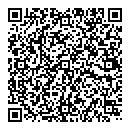 出展申込フォームは右のＱＲコードあるいは下記のＵＲＬをお使い下さい。ＵＲＬ＜https://docs.google.com/forms/d/e/1FAIpQLSe2n3NWEKgnikc9p_COekxPuxv494l7-mXSIYP2wa4O-w2egw/viewform＞出展申込送付先のＥメールは、engei@agripress.co.jp　です。記入欄の各項目をメール本文に入力してお送り下さい。出展料の支払方法　　出展申込書に基づき、主催者の日本施設園芸協会より請求書をお送りいたします。お申し込み、お問い合わせ先    〒101-0048　東京都千代田区神田司町２－２１　　　　　　　　　　　　　　　　    日本農民新聞社 園芸情報センター内　　　　　　　　　　　　　　　　　　施設園芸新技術セミナー・機器資材展in栃木 出展係　　　　　　　　　　　　　　　　    ＴＥＬ03-3233-3634／ＦＡＸ03-3233-3666　　　　　　　　　　　　　　　　    Ｅメール engei@agripress.co.jp出 展 申 込 記 入 欄（施設園芸新技術セミナー・機器資材展in栃木 2023.10.）　貴社名　　　　　　     　　　　　　  　  部署・役職　　　　　     　　　　　　　    　ご担当者氏名　     　　　　　　　　　　  　　所在地（〒   －  　　）　　　　　　  　　　　　　　　　　    　　　　　　　　　　　　 　　電話番号　　      　　　　　　　　　　　ＦＡＸ　        　　　　　　　　　　 　　携帯電話　　　　      　　　　　　　　　Ｅメール　　　　　　　　　＠　　　　　　　　　　  出展方法  Ａ.小間展示  □ 屋内展示　　　小間数：　　　　小間　　オプション：電源の使用＝□無 ・ □有→　　 相　   Ｖ　　　　Ａ（　　　　KAV） 	□ Ｂ.カタログ セット数＝     セット 	□ Ｃ.資材プレゼンテーション  　実施希望日＝ □ 10/17　／ □ 10/18　連絡欄　	　　　　　　　　　　　　　　　　　　　　　　　　　　　　　　　　　　　　　　　＜小間展示・資材プレゼンテーションをお申し込みの場合は、次頁もご記入下さい＞　小間展示をお申し込みの場合は下記に記入してください。　　展示小間の社名板（900㎜×150㎜）に表記する文字を楷書で右の枠内にご記入下さい。（株式会社等は省略して小間に掲示します）「セミナーテキスト」への出展内容掲載原稿＜締切１０月２日（月）＞　　社名記入欄　　　　　　　　　　　　　　　　　　　　　　　　　所在地記入欄　 〒     －　　　　　　　　　　　　　　　　　　　　　　　　　　　　　　　　　　　ＵＲＬ記入欄　 https://　　　　　　　　　　　　　　　　　　　　　　　　　　　　　　　　　　　　ＴＥＬ記入欄　　　　　　　―　　　　　　　―　　　　　　　　　　ＦＡＸ記入欄　　　　　　　―　　　　　　　―　　　　　　　　　　出展内容欄（掲載書式は下記の通りです。最大１４０文字までご自由にお使い下さい）　　 掲載書式の見本小間展示・出展内容記入欄　資材プレゼンテーションをお申し込みの場合は下記に記入してください。（HPに掲載します）　　プレゼンテーションテーマ（製品名等）　　　　　　　　　　　　　　　　　　　　　　　主な内容欄(１２０文字以内でご自由にお使い下さい)屋内出展小間数１小間２小間３小間以上 １小間につき料金（税込）施設園芸協会会員￥99,000.-￥187,000.-￥88,000.-×小間数料金（税込）会員以外￥121,000.-￥231,000.-￥110,000.-×小間数【出展内容】本機器資材展は、生産性・収益性の高い施設園芸経営を実現するため、スマート農業技術による収量増大や秀品率の向上、省力化などコスト低減、安定した価格で販売するための特徴商品づくりを支援する、製品・技術・サービスの普及を図ることを目的に開催します。【出展内容】【出展内容】【出展内容】【出展内容】【出展内容】130609012114060120